pedido de mudança de habitaçãoIDENTIFICAÇÃO DO REQUERENTE/COMUNICANTENOME       	cartão de cidadão CC/BI       	 Validade      	  contribuinte NIF/NIPC      	telefone      	  TELEMÓVEL      	 e-mail      	residente/com sede em       	freguesia      	código postal      	 —        localidaDe      	DO PEDIDOVEM REQUERER Mudança de habitaçãoCaracterização do Agregado FamiliarN.º de dependentes      	descrição sobre a situação que motiva o pedidoMEIOS DE NOTIFICAÇÃOAUTORIZO O ENVIO DE EVENTUAIS NOTIFICAÇÕES DECORRENTES DESTA COMUNICAÇÃO PARA O SEGUINTE ENDEREÇO ELETRÓNICO:e-mail      	OBSERVAÇÕESPROTEÇÃO DE DADOS 	Autorizo o Município de Coimbra a utilizar os dados fornecidos no presente requerimento no âmbito do processo a que se destina, bem como os contactos pessoais para a comunicação no âmbito deste e de outros processos.PEDE DEFERIMENTOO(s) requerente(s) ou representante legal / ASSINATURA       	  DATA      	LEGISLAÇÃO APLICÁVELCódigo do Procedimento Administrativo (CPA), aprovado pelo Decreto-Lei n.º 4/2015, de 7 de janeiroNovo Regime do Arrendamento Apoiado para Habitação -  Lei n.º 32/2016, de 24 de agosto.pedido de mudança de habitação		N.A. Não AplicávelO trabalhador/ ASSINATURA       	  DATA      	  N.º Mecanográfico       	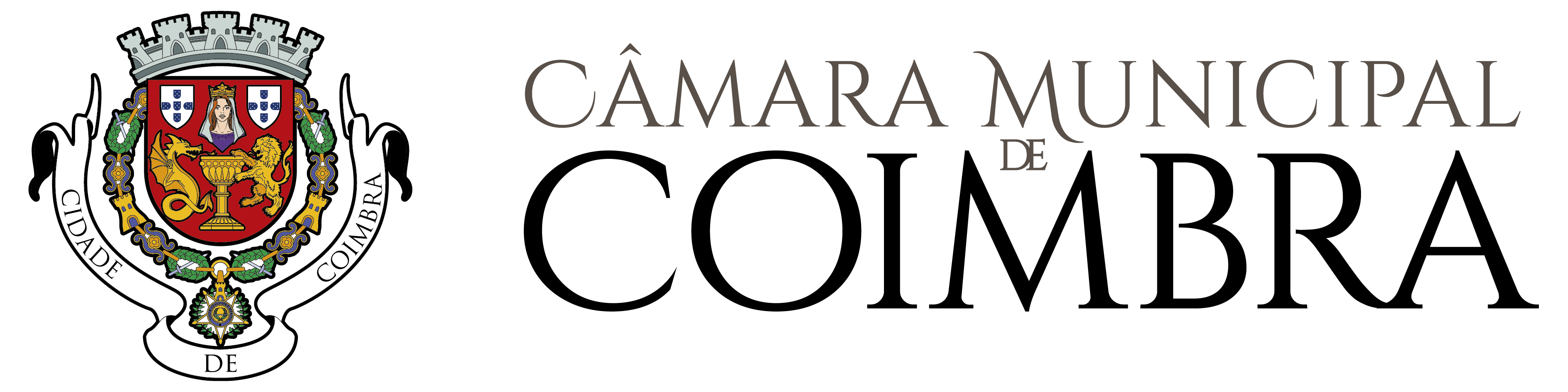 A preencher pelos 
serviços administrativosRegisto SGD nºDataExmº. SenhorPresidente da Câmara Municipal de CoimbraExmº. SenhorPresidente da Câmara Municipal de CoimbraProcesso nºExmº. SenhorPresidente da Câmara Municipal de CoimbraExmº. SenhorPresidente da Câmara Municipal de CoimbraGuia n.ºExmº. SenhorPresidente da Câmara Municipal de CoimbraNomeGrau de parentescodata de nascimentoNIFDocumentos a entregarSIMNÃON.A.RequerimentoComprovativos dos rendimentos (fotocópia da última declaração do IRS e do último recibo de vencimento/reforma)Caso algum dos elementos apresente problemas de saúde, deve apresentar relatório/declaração médica comprovativa dessa situaçãoNota: Deverá comprovar a identificação de todos os elementos do agregado familiar